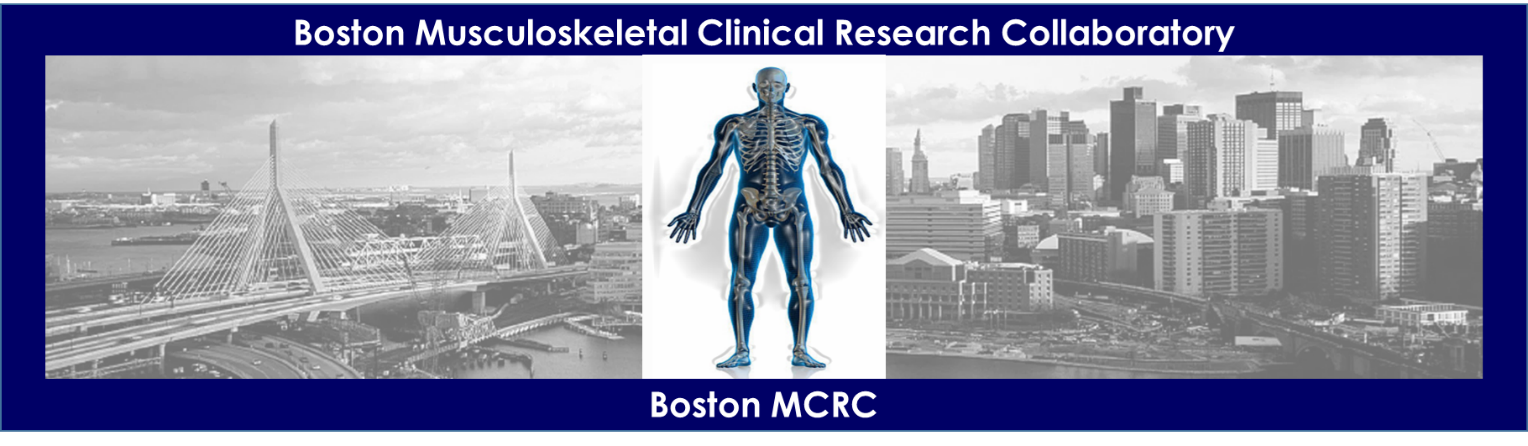 BOSTON MCRC PILOT & FEASIBILITY RESEARCH AWARD COVER PAGEPrimary Investigator (applicant) (name, degree(s), academic rank) _________________________________________________________________________Collaborator(s)_________________________________________________________________________Primary Institution_________________________________________________________________________Pilot Project Title__________________________________________________________________________________________________________________________________________________Other Support.IRB Status. The project receiving the Boston MCRC Award must be IRB approved by July 1, 2021. The IRB approval letter is required before funding. Detailed Budget Form and Budget Justification.Submit the application as a single pdf by email to Sharon Tomlinson at mcrc@bu.edu 